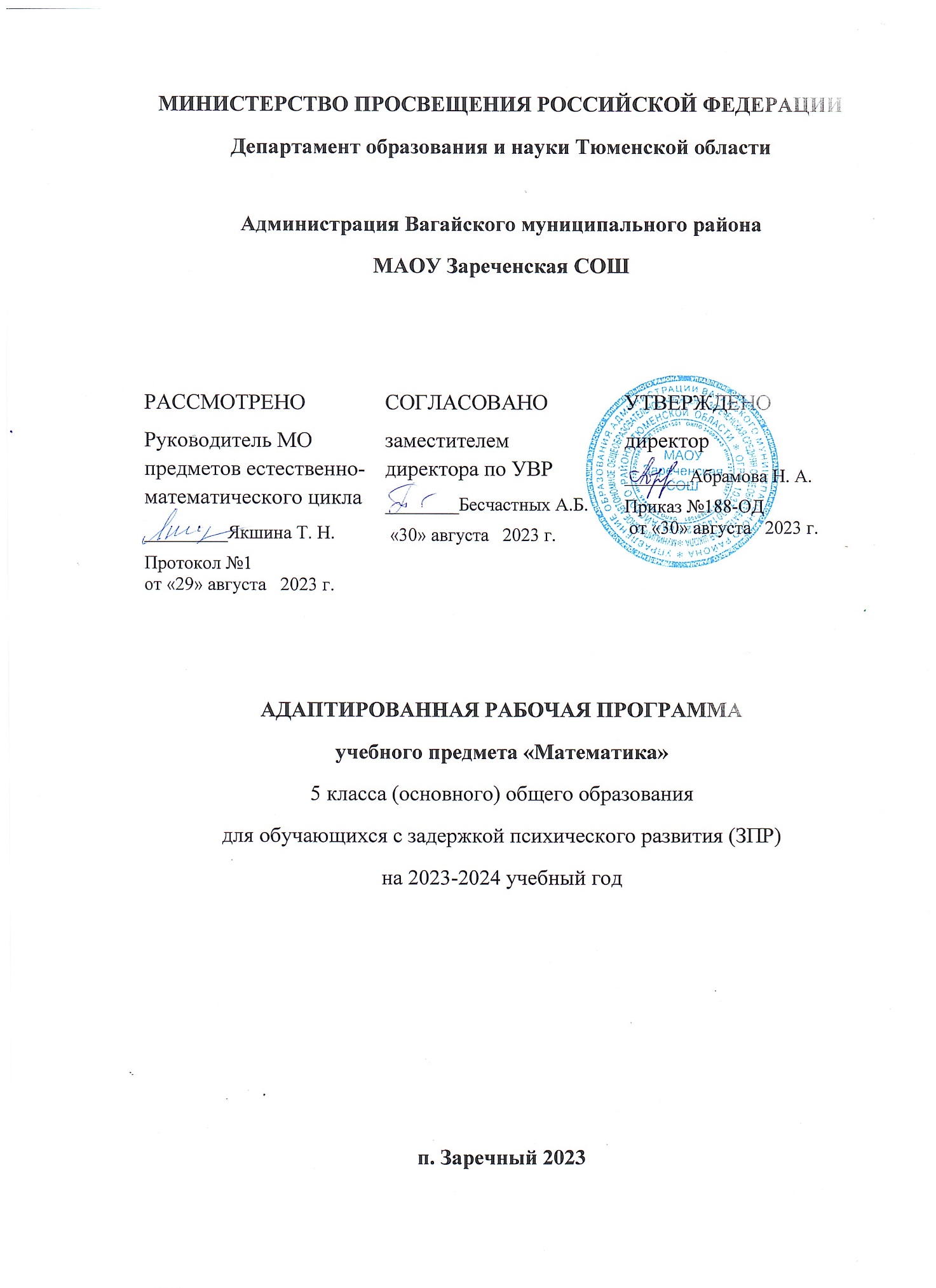 Пояснительная записка.          Данная программа по математике составлена для обучающихся с ЗПР на основе требований к результатам освоения основной образовательной программы основного общего образования, требований Федерального государственного образовательного стандарта основного общего образования, материалов к проектированию АООП ООО ЗПР из ФРЦ ОВЗ.  В ней учитываются основные идеи и положения Программы развития и формирования универсальных учебных действий для основного общего образования; возрастные и психологические особенности обучающихся с ограниченными возможностями здоровья. Она ориентирована на единую концепцию преподавания математики в школе, разработанной А. Г. Мерзляком, В. Б. Полонским, М. С. Якиром - авторами учебников, включённых в систему «Алгоритм успеха».  Цели изучения математики:овладение системой математических знаний и умений, необходимых для применения в практической деятельности, изучения смежных дисциплин, продолжения образования;выработка умений выполнять устно и письменно арифметические действия над числами; переводить практические задачи на язык математики;интеллектуальное развитие, формирование качеств личности, необходимых человеку для полноценной жизни в современном обществе: ясность и точность мысли, критичность мышления, интуиция, логическое мышление, элементы алгоритмической культуры, пространственных представлений, способность к преодолению трудностей;формирование представлений об идеях и методах математики как универсального языка науки и техники, средства моделирования явлений и процессов;воспитание культуры личности, отношения к математике как к части общечеловеческой культуры, понимание значимости математики для научно-технического прогресса.Задачи изучения математики:Формировать элементы самостоятельной интеллектуальной деятельности на основе овладения математическими методами познания окружающего мира (умения устанавливать, описывать, моделировать и объяснять количественные и пространственные отношения);Развивать основы логического, знаково-символического и алгоритмического мышления; пространственного воображения; математической речи;Развивать познавательные способности;Воспитывать стремление к расширению математических знаний;Способствовать интеллектуальному развитию, формировать качества личности, необходимые человеку для полноценной жизни в современном обществе, свойственные математической деятельности: ясности и точности мысли, интуиции, логического мышления, пространственных представлений, способности к преодолению трудностей;Воспитывать культуру личности, отношение к математике как к части общечеловеческой культуры, играющей особую роль в общественном развитии.Психолого-педагогическая характеристика обучающихся с ЗПР.Обучающиеся с ЗПР - это дети, имеющее недостатки в психологическом развитии, подтвержденные ПМПК и препятствующие получению образования без создания специальных условий.Все обучающиеся с ЗПР испытывают в той или иной степени выраженные затруднения в усвоении учебных программ, обусловленные недостаточными познавательными способностями, специфическими расстройствами психологического развития, нарушениями в организации деятельности и поведения.            Программа направлена на преодоление трудностей в освоении содержания программы по предмету. Содержание и организация учебного процесса адаптирована с учетом следующих особенностей обучающихся: недостаточная познавательная активность в сочетании с быстрой утомляемостью и истощаемостью; незрелость эмоций, воли, поведения; ограниченный запас общих сведений и представлений; бедный словарный запас, несформированность навыков интеллектуальной деятельности; трудности словесно-логических операций; недостаточность слухового, зрительного восприятия, пространственного синтеза, долговременной и кратковременной памяти; отсутствие умения использовать вспомогательные средства для запоминания; неустойчивое внимание, повышенная отвлекаемость малый объём памяти, если они запомнили материал, то помнят его мало и неточно воспроизводят;затруднения при воспроизведении учебного материала;Слабая регуляция деятельности: не могут планировать, следовать намеченному плану, проводить самоконтроль;несформированные мыслительные операции (анализ, синтез, сравнение);долгая переключаемость с одного вида деятельности на другой;плохо развитые навыки устной и письменной речи.            У обучающихся с ЗПР сохраняется недостаточная целенаправленность деятельности, трудности сосредоточения и удержания алгоритма выполняемых учебных действий, неумение организовать свое рабочее время. Отмечаются трудности при самостоятельной организации учебной работы, стремление избежать умственной нагрузки и волевого усилия. Для подростков с ЗПР характерно отсутствие стойкого познавательного интереса, мотивации достижения результата, стремления к поиску информации и усвоению новых знаний. Учебная мотивация у школьников с ЗПР остается незрелой, собственно учебные мотивы формируются с трудом и неустойчивые, их интересует больше внешняя оценка, а не сам результат, они не проявляют стремления к улучшению своих учебных достижений, не пытаются осмыслить работу в целом, понять причины ошибок.           Работоспособность школьников с ЗПР неравномерна и зависит от характера выполняемых заданий. Они не могут долго сосредотачиваться при интенсивной интеллектуальной нагрузке, у них быстро наступает утомление, пресыщение деятельностью. При напряженной мыслительной деятельности, учащиеся не сохраняют продуктивную работоспособность в течение всего урока. При выполнении знакомых учебных заданий, не требующих волевого усилия, подростки с ЗПР могут оставаться работоспособными до конца урока. Особенности освоения учебного материала связаны с неравномерной обучаемостью, замедленностью восприятия и переработкой учебной информации, непрочность следов при запоминании материала.Для обучающихся с ЗПР характерны трудности усвоения и оперирования понятиями, с трудом запоминают определения. Подростки с ЗПР продуктивнее усваивают материал с опорой на алгоритм, визуальной поддержкой, наличием смысловых схем.Школьникам с ЗПР сложно сделать опосредованный вывод, осуществить применение усвоенных знаний в новой ситуации. Наблюдается затруднение понимания научных текстов, им сложно выделить главную мысль, разбить текст на смысловые части, изложить основное содержание.            Процесс обучения таких школьников имеет коррекционно-развивающий характер, направленный на коррекцию имеющихся у обучающихся недостатков в развитии, пробелов в знаниях и опирается на субъективный опыт школьников и связь с реальной жизнью. Содержание обучения в предлагаемой программе пересмотрено так, что формирование знаний и умений осуществляется на доступном для школьников уровне.             Учебный предмет «Математика» входит в предметную область «Математика и информатика», является обязательным для изучения. Согласно Федеральному базисному учебному плану для образовательных учреждений РФ на изучение математики в 5-6 классах основной школы отводится 5 часов в неделю в течение каждого года обучения, всего 340 уроков. Из них за каждый год обучения по 170 уроков. Уровень изучения предмета – базовый.Планируемые результаты освоения содержания предмета.           Программа обеспечивает достижение следующих результатов освоения образовательной программы основного общего образования:личностные:ответственное отношения к учению; уважительное отношение к труду, наличие опыта участия в социально значимом труде;готовность к общению и взаимодействию со сверстниками и взрослыми в условиях учебной деятельности;осознанное, уважительное и доброжелательное отношение к другому человеку, его мнению, мировоззрению, культуре, языку, вере, гражданской позиции; знание социальных норм, правил поведения, ролей и форм социальной жизни в группах и сообществах. метапредметные:регулятивные УУДнаходить способы решения учебного задания, планировать результат;ставить цель для решения учебной задачи;формулировать учебные задачи как шаги достижения поставленной цели деятельности;определять необходимые действие(я) в соответствии с учебной и познавательной задачей в соответствии с алгоритмом их выполнения;осуществлять выбор способов решения учебных и познавательных задач;выбирать из предложенных вариантов и самостоятельно искать способы решения задачи;осуществлять самоконтроль своей деятельности в рамках предложенных требований;оценивать продукт своей деятельности по заданным педагогом критериям;принимать решение в учебной ситуации и нести за него ответственность;познавательные УУДвыделять общий признак двух или нескольких предметов или явлений и объяснять их сходство;объединять предметы и явления в группы по определенным признакам, сравнивать, классифицировать и обобщать факты и явления;строить рассуждение от частных явлений к общим закономерностям;создавать абстрактный или реальный образ предмета и/или явления;строить модель/схему на основе условий задачи и/или способа ее решения;создавать вербальные, вещественные модели с выделением существенных характеристик объекта для определения способа решения задачи в соответствии с ситуацией;выполнять работу, опираясь на схему или алгоритм действия;находить в тексте требуемую информацию (в соответствии с целями своей деятельности);ориентироваться в содержании текста, понимать целостный смысл текста, структурировать текст;устанавливать взаимосвязь описанных в тексте событий, явлений, процессов;коммуникативные УУДучаствовать в учебном взаимодействии в группе сверстников (определять общие цели, распределять роли, договариваться друг с другом и т. д.);определять задачу коммуникации и в соответствии с ней отбирать речевые средства;отбирать и использовать речевые средства в процессе коммуникации с другими людьми (диалог в паре, в малой группе и т. д.);представлять в устной форме развернутый план собственной деятельности;соблюдать нормы речи в соответствии с коммуникативной задачей;использовать информацию с учетом этических и правовых норм.Предметными результатами освоения учащимися в первый год обучения в основной школе программы по математике являются: Обучающийся научится: ориентироваться в понятиях и оперировать ими на базовом уровне: натуральное число, квадрат и куб натурального числа; делимость натуральных чисел; выполнять арифметические действия с натуральными числами; применять при вычислениях переместительный, сочетательный законы (свойства) сложения и умножения, распределительный закон (свойство) умножения относительно сложения; сравнивать, округлять натуральные числа; осуществлять прикидку и проверку результатов вычислений;ориентироваться в понятиях и оперировать ими на базовом уровне: доли, части, дробные числа, обыкновенная дробь; правильная и неправильная дробь, смешанное число; выполнять сложение и вычитание дробей, сравнивать числа; ориентироваться в понятиях и оперировать ими на базовом уровне: десятичная дробь, целая и дробная часть десятичной дроби, процент; выполнять сложение и вычитание десятичных дробей; округлять десятичные дроби (по образцу);ориентироваться в понятиях и оперировать ими на базовом уровне: деление с остатком, делимость, делитель, кратное; использовать признаки делимости на 2, 3, 5, 9 и 10 при решении задач, при необходимости с опорой на алгоритм правила;понимать и использовать при решении учебных и практических задач информацию, представленную в таблицах, схемах;иметь представление о понятии «столбчатая диаграмма», понимать его смысл;решать сюжетные задачи на все арифметические действия, интерпретировать полученные результаты; решать задачи следующих типов (при необходимости с использованием справочной информации): на нахождение части числа и числа по его части; на соотношение между величинами (цена, количество, стоимость; скорость, время, расстояние; данные бытовых приборов учета расхода электроэнергии, воды, газа);распознавать простейшие фигуры: отрезок, прямая, луч, ломаная, угол; многоугольник, треугольник, четырехугольник, прямоугольник, квадрат; окружность, круг; куб, прямоугольный параллелепипед, пирамида; распознавать в окружающем мире;изображать изучаемые фигуры от руки и с помощью чертежных инструментов; выполнять измерение длин, расстояний, в том числе в практических ситуациях, выполнять измерение площади фигуры на клетчатой бумаге; знать и применять при вычислениях формулы периметра, площадь прямоугольника, квадрата; вычислять объем и площадь поверхности куба, объем прямоугольного параллелепипеда (с опорой на справочную информацию).ориентироваться в понятиях: простое и составное число; находить разложение составного числа в произведение простых; ориентироваться в понятиях и оперировать ими на базовом уровне: числовое выражение, значение числового выражения; находить значения числовых выражений выполнять арифметические действия с обыкновенными и десятичными дробями; применять при вычислениях переместительный, сочетательный законы (свойства) сложения и умножения решать сюжетные задачи на все арифметические действия, интерпретировать полученные результаты; решать задачи на соотношение между величинами (цена, количество, стоимость; скорость, время, расстояние; данные бытовых приборов учёта расхода электроэнергии, воды, газа);распознавать углы по видам: развернутый, прямой, тупой, острый; изображать изучаемые фигуры от руки и с помощью чертежных инструментов; выполнять измерение и построение углов с помощью транспортира;иметь представление о развертке прямоугольного параллелепипеда, вычислении объемов пространственных тел, составленных из кубов, прямоугольных параллелепипедов;выполнять измерения и вычисления длин, расстояний, углов, площадей, необходимые в жизни; оценивать и сопоставлять (сравнивать) размеры реальных объектов;ориентироваться в понятиях и оперировать ими на базовом уровне: координатная (числовая) прямая, координата точки; определять координату точки на координатной прямой, отмечать точку по заданным координатам; иметь представление о некоторых фактах из истории математики: истории появления цифр, букв, иероглифов в процессе счёта, истории появления систем счисления, арифметики натуральных чисел, некоторые старинные системы мер.Система оценки достижений обучающихся с ОВЗ планируемых результатов освоения.Виды контроля: входной, тематический, промежуточный. Формы организации контроля: устный опрос, письменный опрос (контрольная работа,  тестовая работа, самостоятельная работа и проверочные работы на 15 – 20 минут с дифференцированным оцениванием).Входной контроль осуществляется в начале года. Он позволяет оценить знания и умения учащихся, с которыми они пришли в класс и определить зону ближайшего и актуального развития.Тематический контроль осуществляется по завершению темы. Он позволяет оценить знания и умения учащихся, полученные в ходе достаточно продолжительного периода работы. Промежуточный контроль осуществляется по завершению учебного года.Оценка письменных работ учащихся.Отметка «5»  ставится в следующих случаях:работа выполнена полностью.в рассуждениях и обоснованиях нет пробелов и ошибок;в решении нет математических ошибок (возможна одна неточность, описка, не являющаяся следствием незнания или непонимания учебного материала).Отметка «4» ставится, если:работа выполнена полностью, но обоснования шагов решения недостаточны (если умения обосновывать рассуждения не являлись специальным объектом проверки);допущена одна ошибка или два-три недочета в выкладках, чертежах или графиках (если эти виды работы не являлись специальным объектом проверки).Отметка «3» ставится, если:  допущены более одной ошибки или более двух-трех недочетов в выкладках, чертежах или графика, но учащийся владеет обязательными умениями по проверяемой теме.Отметка «2» ставится, если: допущены существенные ошибки, показавшие, что учащийся не владеет обязательными знаниями по данной теме в полной мере.Оценка устных работ учащихся.При проверке качества знаний при устном опросе можно выделить следующие критерии оценок:«5» - материал полностью усвоен. Ученик отвечает на все предложенные вопросы, приводит собственные примеры, высказывает свою точку зрения  на предложенную тему.«4» - материал полностью усвоен. Ученик отвечает на все предложенные вопросы, приводит примеры из учебника, но может допускать негрубые ошибки.  «3» - материал усвоен частично. Ученик отвечает на большую часть предложенных вопросов с помощью учителя или одноклассников, допускает ошибки.«2» - материал не усвоен. Ученик либо вообще не отвечает ни на один из предложенных вопросов, либо отвечает на часть вопросов, но с помощью учителя или одноклассников, допускает грубые ошибки.Оценка тестовых заданий.90-100% - отлично «5»; 70-89% - хорошо «4»; 50-69% - удовлетворительно «3»;менее 50% - неудовлетворительно «2».При проведении текущего контроля успеваемости и промежуточной аттестации обучающихся с ЗПР нужно придерживаться специальных условий: особую форму организации текущего контроля успеваемости и промежуточной аттестации с учетом особых образовательных потребностей и индивидуальных особенностей обучающихся с ЗПР;присутствие мотивационного этапа, способствующего психологическому настрою на работу;организующую помощь педагога в рационализации распределения времени, отводимого на выполнение работы;предоставление возможности использования справочной информации, разного рода визуальной поддержки (опорные схемы, алгоритмы учебных действий, смысловые опоры в виде ключевых слов, плана, образца) при самостоятельном применении; гибкость подхода к выбору формы и вида диагностического инструментария и контрольно-измерительных материалов с учетом особых образовательных потребностей и индивидуальных возможностей обучающегося с ЗПР;адаптацию инструкции с учетом особых образовательных потребностей и индивидуальных трудностей обучающихся с ЗПР (в частности, упрощение формулировок, особое построение инструкции, отражающей этапность выполнения задания); отслеживание действий обучающегося для оценки понимания им инструкции и, при необходимости, ее уточнение;увеличение времени на выполнение заданий; возможность организации короткого перерыва при нарастании в поведении подростка проявлений утомления, истощения; исключение ситуаций, приводящих к эмоциональному травмированию обучающегося (в частности, негативных реакций со стороны педагога).Соблюдение вышеперечисленных условий проведения аттестации позволяет исключить негативное влияние сторонних факторов на продуктивность выполнения обучающимся с ЗПР тестовых заданий и выявить объективный уровень усвоения учебного материалаСодержание тем учебного предмета.Натуральные числа и нульНатуральное число. Ряд натуральных чисел. Число 0. Изображение натуральных чисел точками на координатной (числовой) прямой. Позиционная система счисления. Римская нумерация как пример непозиционной системы счисления. Десятичная система счисления. Сравнение натуральных чисел, сравнение натуральных чисел с нулём. Способы сравнения. Округление натуральных чисел. Сложение натуральных чисел; свойство нуля при сложении. Вычитание как действие, обратное сложению.Умножение натуральных чисел; свойства нуля и единицы при умножении. Деление как действие, обратное умножению. Компоненты действий, связь между ними. Проверка результата 
арифметического действия. Переместительное и сочетательное свойства (законы) сложения и умножения, распределительное свойство (закон) умножения. Использование букв для обозначения неизвестного компонента и записи свойств арифметических действий. Делители и кратные числа, разложение на множители. Простые и составные числа. Признаки делимости на 2, 5, 10, 3, 9. Деление с остатком. Степень с натуральным показателем. Запись числа в виде суммы разрядных слагаемых.Числовое выражение. Вычисление значений числовых выражений; порядок выполнения действий.Использование при вычислениях переместительного и сочетательного свойств (законов) сложения и умножения, распределительного свойства умножения.ДробиПредставление о дроби как способе записи части величины. Обыкновенные дроби. Правильные и неправильные дроби. Смешанная дробь; представление смешанной дроби в виде неправильной дроби и выделение целой части числа из неправильной дроби. Изображение дробей точками на числовой прямой. Основное свойство дроби. Сокращение дробей. Приведение дроби к новому знаменателю. Сравнение дробей. Сложение и вычитание дробей. Умножение и деление дробей; взаимно-обратные дроби. Нахождение части целого и целого по его части. Десятичная запись дробей. Представление десятичной дроби в виде обыкновенной. Изображение десятичных дробей точками на числовой прямой. Сравнение десятичных дробей. Арифметические действия с десятичными дробями. Округление десятичных дробей.Решение текстовых задачРешение текстовых задач арифметическим способом. Решение логических задач. Решение задач перебором всех возможных вариантов. Использование при решении задач таблиц и схем. Решение задач, содержащих зависимости, связывающие величины: скорость, время, расстояние; цена, количество, стоимость. Единицы измерения: массы, объёма, цены; расстояния, времени, скорости.Связь между единицами измерения каждой величины. Решение основных задач на дроби. Представление данных в виде таблиц, столбчатых диаграмм.Наглядная геометрияНаглядные представления о фигурах на плоскости: точка, прямая, отрезок, луч, угол, ломаная, многоугольник, окружность, круг. Угол. Прямой, острый, тупой и развёрнутый углы. Длина отрезка, метрические единицы длины. Длина ломаной, периметр многоугольника. Измерение и построение углов с помощью транспортира. Наглядные представления о фигурах на плоскости: многоугольник; прямоугольник, квадрат; треугольник, о равенстве фигур. Изображение фигур, в том числе на клетчатой бумаге. Построение конфигураций из частей прямой, окружности на нелинованной и клетчатой бумаге. Использование свойств сторон и углов прямоугольника, квадрата. Площадь прямоугольника и многоугольников, составленных из прямоугольников, в том числе фигур, изображённых на клетчатой бумаге. Единицы измерения площади. Наглядные представления о пространственных фигурах: прямоугольный параллелепипед, куб, многогранники. Изображение простейших многогранников. Развёртки куба и параллелепипеда. Создание моделей многогранников (из бумаги, проволоки, пластилина и др.). Объём прямоугольного параллелепипеда, куба. Единицы измерения объёма.В программе учитываются идеи формирования универсальных учебных действий для основного общего образования, которые обеспечивают формирование коммуникативных качеств личности и способствуют формированию ключевой компетенции — умения учиться.Виды учебной деятельности обучающихся.Коррекционные возможности предмета:Математика в обучении детей с ограниченными возможностями здоровья решает одну из важнейших специальных задач – преодоление недостатков познавательной деятельности у детей с нарушениями развития. Изучение математики направлено на формирование  мышления, развития познавательных способностей, формирование и коррекцию операций сравнения, анализа, синтеза, обобщения и конкретизации; на создание условий для коррекции памяти, внимания и других психических процессов. В процессе обучения математике развивается речь учащихся, обогащается специальными математическими терминами  и выражениями их словарь. Учащиеся учатся комментировать свою деятельность, давать полный словарный отчет о решении задачи, выполнять арифметические действия.Целью коррекционной работы является обеспечение коррекции недостатков в физическом и психическом развитии обучающихся с ограниченными возможностями здоровья и оказание помощи в освоении программы.Задачи коррекционной работы:удовлетворение особых образовательных потребностей; коррекционная помощь в овладении базовым содержанием обучения; развитие эмоционально-личностной сферы и коррекция ее недостатков; развитие познавательной деятельности и формирование высших психических функций; формирование произвольной регуляции деятельности и поведения; коррекция нарушений устной и письменной речи; обеспечение успеха в различных видах деятельности с целью повышения мотивации к школьному обучению.Организации учебного процесса:Дети с ОВЗ из-за особенностей своего психофизического развития имеют особые образовательные потребности и  с трудом усваивают программу по математике. Поэтому в  овладении базовым содержанием обучения получают различные виды коррекционной помощи: проходит коррекция знаний и умений учащихся;увеличивается количество упражнений и заданий, связанных с практической деятельностью учащихся; теоретический материал изучается в процессе решения задач и выполнения заданий наглядно-практического характера;материал изучается небольшими дозами, с постепенным его усложнением, увеличивая количество тренировочных упражнений;увеличивается количество упражнений на развитие внимания, памяти, восприятия, мышления,  аналитико - синтетической деятельности;смена различных видов деятельности во время урока;учёт темпа деятельности учащихся;оказание дозированной помощи;поэтапное формирование умственных действий;опережающее консультирование по трудным темам;принятие ребёнка, игнорирование некоторых негативных поступков;учет актуальных и потенциальных возможностей, обеспечение индивидуального темпа обучения и продвижения;профилактика и коррекция социокультурной и школьной дезадаптации;обеспечение ребёнку успеха в доступных ему видах деятельностииспользование опорных схем, таблиц, шаблонов, доступных инструкций, презентаций ит. д.использование поощрений, повышение самооценки ребенка, укрепление в нем веры в свои силы;поэтапное обобщение проделанной на уроке работы. Типы уроков: урок изучения нового материала, урок - игра, комбинированный урок, урок решения задач, обобщения и систематизации знаний, урок закрепления знаний, урок - контрольная работа. Виды деятельности: индивидуальная работа, фронтальная работа, работа в группах, парах.Технологии: Личностно-ориентированная технология, игровые технологии, технология проблемного обучения, технология уровневой дифференциации, здоровьесберегающие технологии, ИКТ.ТЕМАТИЧЕСКОЕ ПЛАНИРОВАНИЕ    5 КЛАСС ПОУРОЧНОЕ ПЛАНИРОВАНИЕ  5 КЛАСС УЧЕБНО-МЕТОДИЧЕСКОЕ ОБЕСПЕЧЕНИЕ ОБРАЗОВАТЕЛЬНОГО ПРОЦЕССАОБЯЗАТЕЛЬНЫЕ УЧЕБНЫЕ МАТЕРИАЛЫ ДЛЯ УЧЕНИКА​‌• Математика (в 2 частях), 5 класс/ Виленкин Н.Я., Жохов В.И., Чесноков А.С., Александрова Л.А., Шварцбурд С.И., Акционерное общество «Издательство «Просвещение»‌​​‌‌‌​ЦИФРОВЫЕ ОБРАЗОВАТЕЛЬНЫЕ РЕСУРСЫ И РЕСУРСЫ СЕТИ ИНТЕРНЕТhttps://lesson.academy-content.myschool.edu.ru/02.1/03Числа и вычисленияПонимать и правильно употреблять термины, связанные с натуральными числами, обыкновенными и десятичными дробями.Сравнивать и упорядочивать натуральные числа, сравнивать в простейших случаях обыкновенные дроби, десятичные дроби.Соотносить точку на координатной (числовой) прямой с соответствующим ей числом и изображать натуральные числа точками на координатной (числовой) прямой.Выполнять арифметические действия с натуральными числами, с обыкновенными дробями в простейших случаях.Выполнять проверку, прикидку результата вычислений.Округлять натуральные числа.Решение текстовых задачРешать текстовые задачи арифметическим способом и с помощью организованного конечного перебора всех возможных вариантов.Решать задачи, содержащие зависимости, связывающие величины: скорость, время, расстояние; цена, количество, стоимость.Использовать краткие записи, схемы, таблицы, обозначения при решении задач.Пользоваться основными единицами измерения: цены, массы; расстояния, времени, скорости; выражать одни единицы величины через другие.Извлекать, анализировать, оценивать информацию, представленную в таблице, на столбчатой диаграмме, интерпретировать представленные данные, использовать данные при решении задач.Наглядная геометрияПользоваться геометрическими понятиями: точка, прямая, отрезок, луч, угол, многоугольник, окружность, круг.Приводить примеры объектов окружающего мира, имеющих форму изученных геометрических фигур.Использовать терминологию, связанную с углами: вершина сторона; с многоугольниками: угол, вершина, сторона, диагональ; с окружностью: радиус, диаметр, центр.Изображать изученные геометрические фигуры на нелинованной и клетчатой бумаге с помощью циркуля и линейки.Находить длины отрезков непосредственным измерением с помощью линейки, строить отрезки заданной длины; строить окружность заданного радиуса.Использовать свойства сторон и углов прямоугольника, квадрата для их построения, вычисленияплощади и периметра.Вычислять периметр и площадь квадрата, прямоугольника, фигур, составленных изпрямоугольников, в том числе фигур, изображённых на клетчатой бумаге.Пользоваться основными метрическими единицами измерения длины, площади; выражать одниединицы величины через другие.Распознавать параллелепипед, куб, использовать терминологию: вершина, ребро грань, измерения;находить измерения параллелепипеда, куба.Вычислять объём куба, параллелепипеда по заданным измерениям, пользоваться единицамиизмерения объёма.Решать несложные задачи на измерение геометрических величин в практических ситуациях№ п/п Наименование разделов и тем программы Количество часовКоличество часовКоличество часовЭлектронные (цифровые) образовательные ресурсы № п/п Наименование разделов и тем программы Всего Контрольные работы Практические работы Электронные (цифровые) образовательные ресурсы 1Натуральные числа. Действия с натуральными числами 43  3 Библиотека ЦОК https://m.edsoo.ru/7f4131ce2Наглядная геометрия. Линии на плоскости 12  2 Библиотека ЦОК https://m.edsoo.ru/7f4131ce3Обыкновенные дроби 48  4 Библиотека ЦОК https://m.edsoo.ru/7f4131ce4Наглядная геометрия. Многоугольники 10  1 Библиотека ЦОК https://m.edsoo.ru/7f4131ce5Десятичные дроби 38  2 Библиотека ЦОК https://m.edsoo.ru/7f4131ce6Наглядная геометрия. Тела и фигуры в пространстве 9  1 Библиотека ЦОК https://m.edsoo.ru/7f4131ce7Повторение и обобщение 10  1 Библиотека ЦОК https://m.edsoo.ru/7f4131ceОБЩЕЕ КОЛИЧЕСТВО ЧАСОВ ПО ПРОГРАММЕОБЩЕЕ КОЛИЧЕСТВО ЧАСОВ ПО ПРОГРАММЕ 170  10  4 № п/п Тема урока Количество часовКоличество часовКоличество часовДата изучения Электронные цифровые образовательные ресурсы № п/п Тема урока Всего Контрольные работы Практические работы Дата изучения Электронные цифровые образовательные ресурсы 1Десятичная система счисления. Ряд натуральных чисел 1 Библиотека ЦОК https://m.edsoo.ru/f2a0cc0c2Десятичная система счисления. Ряд натуральных чисел 1 3Натуральный ряд. Число 0 1 Библиотека ЦОК https://m.edsoo.ru/f2a0cafe4Натуральный ряд. Число 0 1 5Натуральные числа на координатной прямой 1 Библиотека ЦОК https://m.edsoo.ru/f2a0e0fc6Натуральные числа на координатной прямой. Стартовая диагностика 1 Библиотека ЦОК https://m.edsoo.ru/f2a0e2a07Натуральные числа на координатной прямой 1 Библиотека ЦОК https://m.edsoo.ru/f2a0e4268Сравнение, округление натуральных чисел 1 Библиотека ЦОК https://m.edsoo.ru/f2a0ce329Сравнение, округление натуральных чисел 1 Библиотека ЦОК https://m.edsoo.ru/f2a0cf5410Сравнение, округление натуральных чисел 1 Библиотека ЦОК https://m.edsoo.ru/f2a0d30011Сравнение, округление натуральных чисел 1 Библиотека ЦОК https://m.edsoo.ru/f2a0d44012Сравнение, округление натуральных чисел 1 13Арифметические действия с натуральными числами 1 Библиотека ЦОК https://m.edsoo.ru/f2a0eaca14Арифметические действия с натуральными числами 1 Библиотека ЦОК https://m.edsoo.ru/f2a0f5ba15Арифметические действия с натуральными числами 1 Библиотека ЦОК https://m.edsoo.ru/f2a0f70416Арифметические действия с натуральными числами 1 Библиотека ЦОК https://m.edsoo.ru/f2a0fd8a17Арифметические действия с натуральными числами 1 Библиотека ЦОК https://m.edsoo.ru/f2a1015e18Арифметические действия с натуральными числами 1 Библиотека ЦОК https://m.edsoo.ru/f2a10c3a19Арифметические действия с натуральными числами. Контрольная работа 1 1Библиотека ЦОК https://m.edsoo.ru/f2a10da220Свойства нуля при сложении и умножении, свойства единицы при умножении 1 Библиотека ЦОК https://m.edsoo.ru/f2a104ec21Свойства нуля при сложении и умножении, свойства единицы при умножении 1 22Переместительное и сочетательное свойства сложения и умножения, распределительное свойство умножения 1 Библиотека ЦОК https://m.edsoo.ru/f2a0ef3e23Переместительное и сочетательное свойства сложения и умножения, распределительное свойство умножения 1 24Переместительное и сочетательное свойства сложения и умножения, распределительное свойство умножения 1 25Делители и кратные числа, разложение числа на множители 1 26Делители и кратные числа, разложение числа на множители 1 Библиотека ЦОК https://m.edsoo.ru/f2a116b227Делители и кратные числа, разложение числа на множители 1 28Деление с остатком 1 Библиотека ЦОК https://m.edsoo.ru/f2a1116c29Деление с остатком. Контрольная работа 1 1Библиотека ЦОК https://m.edsoo.ru/f2a114fa30Простые и составные числа 1 Библиотека ЦОК https://m.edsoo.ru/f2a11a9031Простые и составные числа 1 Библиотека ЦОК https://m.edsoo.ru/f2a11bb232Признаки делимости на 2, 5, 10, 3, 9 1 Библиотека ЦОК https://m.edsoo.ru/f2a1180633Признаки делимости на 2, 5, 10, 3, 9 1 Библиотека ЦОК https://m.edsoo.ru/f2a1196e34Числовые выражения; порядок действий 1 Библиотека ЦОК https://m.edsoo.ru/f2a11f1835Числовые выражения; порядок действий 1 Библиотека ЦОК https://m.edsoo.ru/f2a1208036Числовые выражения; порядок действий 1 Библиотека ЦОК https://m.edsoo.ru/f2a123fa37Решение текстовых задач на все арифметические действия, на движение и покупки 1 Библиотека ЦОК https://m.edsoo.ru/f2a0f89438Решение текстовых задач на все арифметические действия, на движение и покупки 1 Библиотека ЦОК https://m.edsoo.ru/f2a0f9fc39Решение текстовых задач на все арифметические действия, на движение и покупки 1 Библиотека ЦОК https://m.edsoo.ru/f2a121a240Решение текстовых задач на все арифметические действия, на движение и покупки 1 Библиотека ЦОК https://m.edsoo.ru/f2a1255841Решение текстовых задач на все арифметические действия, на движение и покупки 1 Библиотека ЦОК https://m.edsoo.ru/f2a1283242Решение текстовых задач на все арифметические действия, на движение и покупки 1 Библиотека ЦОК https://m.edsoo.ru/f2a1299043Контрольная работа по теме "Натуральные числа и нуль" 1  1 Библиотека ЦОК https://m.edsoo.ru/f2a12cba44Точка, прямая, отрезок, луч. Ломаная 1 Библиотека ЦОК https://m.edsoo.ru/f2a0d54e45Измерение длины отрезка, метрические единицы измерения длины 1 Библиотека ЦОК https://m.edsoo.ru/f2a0daee46Измерение длины отрезка, метрические единицы измерения длины 1 Библиотека ЦОК https://m.edsoo.ru/f2a0df3a47Окружность и круг 1 Библиотека ЦОК https://m.edsoo.ru/f2a0d68448Окружность и круг 1 49Практическая работа по теме "Построение узора из окружностей" 1  1 Библиотека ЦОК https://m.edsoo.ru/f2a0d7e250Угол. Прямой, острый, тупой и развёрнутый углы 1 Библиотека ЦОК https://m.edsoo.ru/f2a1302a51Угол. Прямой, острый, тупой и развёрнутый углы 1 52Измерение углов 1 Библиотека ЦОК https://m.edsoo.ru/f2a1319c53Измерение углов 1 Библиотека ЦОК https://m.edsoo.ru/f2a132fa54Измерение углов 1 Библиотека ЦОК https://m.edsoo.ru/f2a1347655Практическая работа по теме "Построение углов" 1  1 Библиотека ЦОК https://m.edsoo.ru/f2a1360656Дробь. Правильные и неправильные дроби 1 Библиотека ЦОК https://m.edsoo.ru/f2a1376457Дробь. Правильные и неправильные дроби 1 Библиотека ЦОК https://m.edsoo.ru/f2a13c8c58Дробь. Правильные и неправильные дроби 1 Библиотека ЦОК https://m.edsoo.ru/f2a1414659Дробь. Правильные и неправильные дроби 1 Библиотека ЦОК https://m.edsoo.ru/f2a153f260Дробь. Правильные и неправильные дроби 1 Библиотека ЦОК https://m.edsoo.ru/f2a1558261Основное свойство дроби 1 Библиотека ЦОК https://m.edsoo.ru/f2a143e462Основное свойство дроби 1 Библиотека ЦОК https://m.edsoo.ru/f2a1451a63Основное свойство дроби 1 Библиотека ЦОК https://m.edsoo.ru/f2a1463c64Основное свойство дроби 1 Библиотека ЦОК https://m.edsoo.ru/f2a1475e65Основное свойство дроби 1 Библиотека ЦОК https://m.edsoo.ru/f2a14c9066Основное свойство дроби 1 Библиотека ЦОК https://m.edsoo.ru/f2a14de467Основное свойство дроби. Контрольная работа 1 168Сравнение дробей 1 Библиотека ЦОК https://m.edsoo.ru/f2a14f7469Сравнение дробей 1 Библиотека ЦОК https://m.edsoo.ru/f2a151f470Сравнение дробей 1 71Сравнение дробей 1 72Сложение и вычитание обыкновенных дробей 1 Библиотека ЦОК https://m.edsoo.ru/f2a17cc473Сложение и вычитание обыкновенных дробей 1 Библиотека ЦОК https://m.edsoo.ru/f2a17e5474Сложение и вычитание обыкновенных дробей 1 Библиотека ЦОК https://m.edsoo.ru/f2a1802a75Сложение и вычитание обыкновенных дробей 1 Библиотека ЦОК https://m.edsoo.ru/f2a181ce76Сложение и вычитание обыкновенных дробей 1 Библиотека ЦОК https://m.edsoo.ru/f2a1835e77Сложение и вычитание обыкновенных дробей 1 78Сложение и вычитание обыкновенных дробей 1 79Сложение и вычитание обыкновенных дробей. Контрольная работа 1 180Смешанная дробь 1 Библиотека ЦОК https://m.edsoo.ru/f2a1592e81Смешанная дробь 1 Библиотека ЦОК https://m.edsoo.ru/f2a15a5a82Смешанная дробь 1 Библиотека ЦОК https://m.edsoo.ru/f2a15b6883Смешанная дробь 1 Библиотека ЦОК https://m.edsoo.ru/f2a15e2e84Умножение и деление обыкновенных дробей; взаимнообратные дроби 1 Библиотека ЦОК https://m.edsoo.ru/f2a184e485Умножение и деление обыкновенных дробей; взаимнообратные дроби 1 Библиотека ЦОК https://m.edsoo.ru/f2a1869286Умножение и деление обыкновенных дробей; взаимнообратные дроби 1 Библиотека ЦОК https://m.edsoo.ru/f2a18a2087Умножение и деление обыкновенных дробей; взаимнообратные дроби 1 Библиотека ЦОК https://m.edsoo.ru/f2a18b5688Умножение и деление обыкновенных дробей; взаимнообратные дроби 1 Библиотека ЦОК https://m.edsoo.ru/f2a1908889Умножение и деление обыкновенных дробей; взаимнообратные дроби 1 Библиотека ЦОК https://m.edsoo.ru/f2a1956090Умножение и деление обыкновенных дробей; взаимнообратные дроби 1 Библиотека ЦОК https://m.edsoo.ru/f2a196a091Умножение и деление обыкновенных дробей; взаимнообратные дроби. Контрольная работа 1 1Библиотека ЦОК https://m.edsoo.ru/f2a198da92Решение текстовых задач, содержащих дроби. Основные задачи на дроби 1 Библиотека ЦОК https://m.edsoo.ru/f2a181ce93Решение текстовых задач, содержащих дроби. Основные задачи на дроби 1 Библиотека ЦОК https://m.edsoo.ru/f2a1835e94Решение текстовых задач, содержащих дроби. Основные задачи на дроби 1 Библиотека ЦОК https://m.edsoo.ru/f2a18c5a95Решение текстовых задач, содержащих дроби. Основные задачи на дроби 1 Библиотека ЦОК https://m.edsoo.ru/f2a18e7696Решение текстовых задач, содержащих дроби. Основные задачи на дроби 1 Библиотека ЦОК https://m.edsoo.ru/f2a18f7a97Решение текстовых задач, содержащих дроби. Основные задачи на дроби 1 Библиотека ЦОК https://m.edsoo.ru/f2a199f298Решение текстовых задач, содержащих дроби. Основные задачи на дроби 1 Библиотека ЦОК https://m.edsoo.ru/f2a19c2c99Решение текстовых задач, содержащих дроби. Основные задачи на дроби 1 Библиотека ЦОК https://m.edsoo.ru/f2a1a1d6100Решение текстовых задач, содержащих дроби. Основные задачи на дроби 1 Библиотека ЦОК https://m.edsoo.ru/f2a1a2ee101Применение букв для записи математических выражений и предложений 1 Библиотека ЦОК https://m.edsoo.ru/f2a1a3fc102Применение букв для записи математических выражений и предложений 1 103Контрольная работа по теме "Обыкновенные дроби" 1  1 Библиотека ЦОК https://m.edsoo.ru/f2a1a51e104Многоугольники. Четырёхугольник, прямоугольник, квадрат 1 Библиотека ЦОК https://m.edsoo.ru/f2a16ae0105Многоугольники. Четырёхугольник, прямоугольник, квадрат 1 Библиотека ЦОК https://m.edsoo.ru/f2a16c7a106Практическая работа по теме "Построение прямоугольника с заданными сторонами на нелинованной бумаге" 1  1 Библиотека ЦОК https://m.edsoo.ru/f2a16e1e107Треугольник 1 Библиотека ЦОК https://m.edsoo.ru/f2a16194108Треугольник 1 109Площадь и периметр прямоугольника и многоугольников, составленных из прямоугольников, единицы измерения площади 1 Библиотека ЦОК https://m.edsoo.ru/f2a16fe0110Площадь и периметр прямоугольника и многоугольников, составленных из прямоугольников, единицы измерения площади 1 Библиотека ЦОК https://m.edsoo.ru/f2a17184111Площадь и периметр прямоугольника и многоугольников, составленных из прямоугольников, единицы измерения площади 1 Библиотека ЦОК https://m.edsoo.ru/f2a17328112Периметр многоугольника 1 Библиотека ЦОК https://m.edsoo.ru/f2a1691e113Периметр многоугольника 1 114Десятичная запись дробей 1 Библиотека ЦОК https://m.edsoo.ru/f2a1b55e115Десятичная запись дробей 1 Библиотека ЦОК https://m.edsoo.ru/f2a1b87e116Десятичная запись дробей 1 Библиотека ЦОК https://m.edsoo.ru/f2a1bcfc117Сравнение десятичных дробей 1 Библиотека ЦОК https://m.edsoo.ru/f2a1c49a118Сравнение десятичных дробей 1 Библиотека ЦОК https://m.edsoo.ru/f2a1c63e119Сравнение десятичных дробей 1 Библиотека ЦОК https://m.edsoo.ru/f2a1cb02120Сравнение десятичных дробей 1 Библиотека ЦОК https://m.edsoo.ru/f2a1cc2e121Сравнение десятичных дробей 1 122Действия с десятичными дробями 1 Библиотека ЦОК https://m.edsoo.ru/f2a1ce4a123Действия с десятичными дробями 1 Библиотека ЦОК https://m.edsoo.ru/f2a1cf62124Действия с десятичными дробями 1 Библиотека ЦОК https://m.edsoo.ru/f2a1d174125Действия с десятичными дробями 1 Библиотека ЦОК https://m.edsoo.ru/f2a1d516126Действия с десятичными дробями 1 Библиотека ЦОК https://m.edsoo.ru/f2a1d64c127Действия с десятичными дробями 1 Библиотека ЦОК https://m.edsoo.ru/f2a1d750128Действия с десятичными дробями 1 Библиотека ЦОК https://m.edsoo.ru/f2a1d85e129Действия с десятичными дробями 1 Библиотека ЦОК https://m.edsoo.ru/f2a1d962130Действия с десятичными дробями 1 Библиотека ЦОК https://m.edsoo.ru/f2a1da7a131Действия с десятичными дробями 1 Библиотека ЦОК https://m.edsoo.ru/f2a1db88132Действия с десятичными дробями 1 Библиотека ЦОК https://m.edsoo.ru/f2a1e01a133Действия с десятичными дробями 1 Библиотека ЦОК https://m.edsoo.ru/f2a1e150134Действия с десятичными дробями 1 Библиотека ЦОК https://m.edsoo.ru/f2a1e268135Действия с десятичными дробями 1 Библиотека ЦОК https://m.edsoo.ru/f2a1e3da136Действия с десятичными дробями 1 Библиотека ЦОК https://m.edsoo.ru/f2a1e4f2137Действия с десятичными дробями 1 Библиотека ЦОК https://m.edsoo.ru/f2a1e4f2138Действия с десятичными дробями 1 Библиотека ЦОК https://m.edsoo.ru/f2a1e5f6139Действия с десятичными дробями 1 Библиотека ЦОК https://m.edsoo.ru/f2a1e704140Действия с десятичными дробями. Контрольная работа 1 1141Округление десятичных дробей 1 Библиотека ЦОК https://m.edsoo.ru/f2a1e826142Округление десятичных дробей 1 Библиотека ЦОК https://m.edsoo.ru/f2a1eb50143Округление десятичных дробей 1 Библиотека ЦОК https://m.edsoo.ru/f2a1ec68144Округление десятичных дробей 1 145Решение текстовых задач, содержащих дроби. Основные задачи на дроби 1 Библиотека ЦОК https://m.edsoo.ru/f2a1ed8a146Решение текстовых задач, содержащих дроби. Основные задачи на дроби 1 Библиотека ЦОК https://m.edsoo.ru/f2a1ef10147Решение текстовых задач, содержащих дроби. Основные задачи на дроби 1 Библиотека ЦОК https://m.edsoo.ru/f2a1f028148Решение текстовых задач, содержащих дроби. Основные задачи на дроби 1 Библиотека ЦОК https://m.edsoo.ru/f2a1f136149Решение текстовых задач, содержащих дроби. Основные задачи на дроби 1 150Решение текстовых задач, содержащих дроби. Основные задачи на дроби 1 151Контрольная работа по теме "Десятичные дроби" 1  1 Библиотека ЦОК https://m.edsoo.ru/f2a1f23a152Многогранники. Изображение многогранников. Модели пространственных тел 1 Библиотека ЦОК https://m.edsoo.ru/f2a1a69a153Многогранники. Изображение многогранников. Модели пространственных тел 1 Библиотека ЦОК https://m.edsoo.ru/f2a1ad2a154Прямоугольный параллелепипед, куб. Развёртки куба и параллелепипеда 1 Библиотека ЦОК https://m.edsoo.ru/f2a1a802155Прямоугольный параллелепипед, куб. Развёртки куба и параллелепипеда 1 Библиотека ЦОК https://m.edsoo.ru/f2a1a924156Практическая работа по теме "Развёртка куба" 1  1 Библиотека ЦОК https://m.edsoo.ru/f2a1aef6157Объём куба, прямоугольного параллелепипеда 1 Библиотека ЦОК https://m.edsoo.ru/f2a1b09a158Объём куба, прямоугольного параллелепипеда 1 Библиотека ЦОК https://m.edsoo.ru/f2a1b248159Объём куба, прямоугольного параллелепипеда 1 160Объём куба, прямоугольного параллелепипеда 1 161Повторение основных понятий и методов курса 5 класса, обобщение знаний 1 Библиотека ЦОК https://m.edsoo.ru/f2a1f76c162Повторение основных понятий и методов курса 5 класса, обобщение знаний 1 Библиотека ЦОК https://m.edsoo.ru/f2a1f924163Повторение основных понятий и методов курса 5 класса, обобщение знаний 1 Библиотека ЦОК https://m.edsoo.ru/f2a1faaa164Повторение основных понятий и методов курса 5 класса, обобщение знаний 1 Библиотека ЦОК https://m.edsoo.ru/f2a1fc08165Повторение основных понятий и методов курса 5 класса, обобщение знаний 1 Библиотека ЦОК https://m.edsoo.ru/f2a1feec166Повторение основных понятий и методов курса 5 класса, обобщение знаний 1 Библиотека ЦОК https://m.edsoo.ru/f2a200a4167Итоговая контрольная работа 1  1 168Повторение основных понятий и методов курса 5 класса, обобщение знаний 1 Библиотека ЦОК https://m.edsoo.ru/f2a201f8169Повторение основных понятий и методов курса 5 класса, обобщение знаний 1 Библиотека ЦОК https://m.edsoo.ru/f2a20388170Повторение основных понятий и методов курса 5 класса, обобщение знаний 1 Библиотека ЦОК https://m.edsoo.ru/f2a2069eОБЩЕЕ КОЛИЧЕСТВО ЧАСОВ ПО ПРОГРАММЕОБЩЕЕ КОЛИЧЕСТВО ЧАСОВ ПО ПРОГРАММЕ 170  10  4 